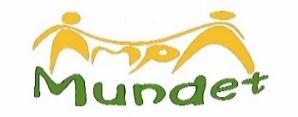 CONVOCATÒRIA ASSEMBLEA AFABenvolgudes famílies,Us convoquem a l’assemblea ordinària d’aquest nou curs, el dimarts 30 de novembre a les 18:30 hores. Serà telemàtica i per poder assistir heu de confirmar assistència enviant un correu a ampa@agmundet.es indicant el vostre nom i telèfon i el nom i cursos dels vostres fills/filles.Ordre del dia: 1.- Salutació i  presentació  dels membres de la junta.2.- Aprovació de l’última assemblea (S’enviarà prèviament per correu).3.- Informació de les tasques que desenvolupa l’AFA.4.- Aprovació del balanç i estat de comptes del curs 2020/2021.5.- Aprovació del pressupost curs 2021/2022.6.- Torn obert de paraules.Us esperem!!!La Junta Directiva.10/11/2021